Задания для дистанционного обучения «ПЛЕНЭР»2 класс1 июня – 5 июня 2020 г.*Последний срок сдачи заданий – 5 июня 2020 (пятница)Работы сдавать ежедневно. Оценки выставляются каждый день!!!Примеры 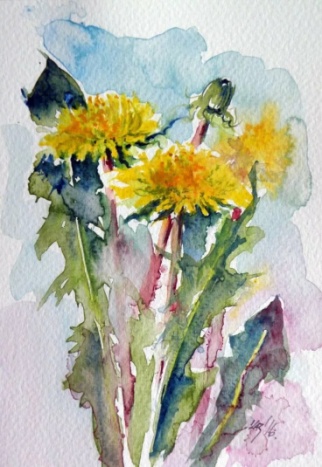 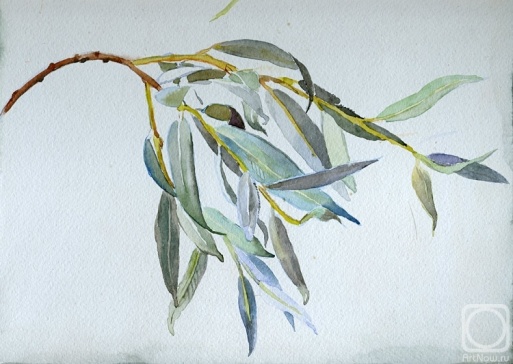 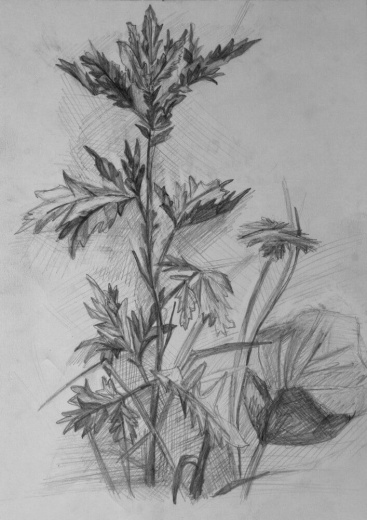 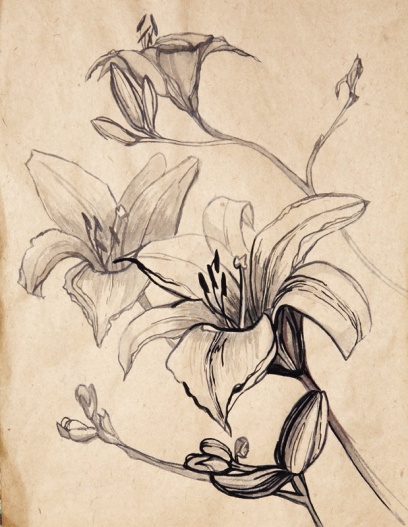 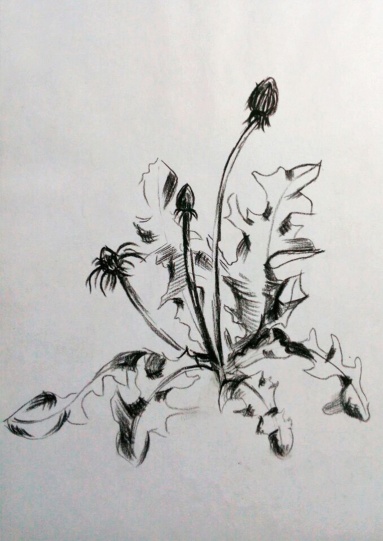 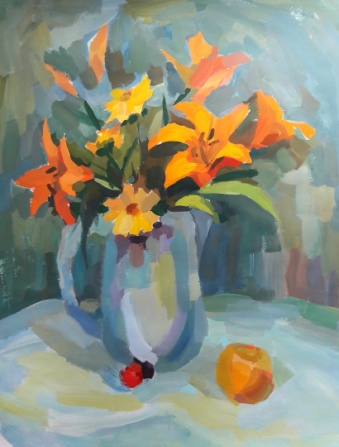 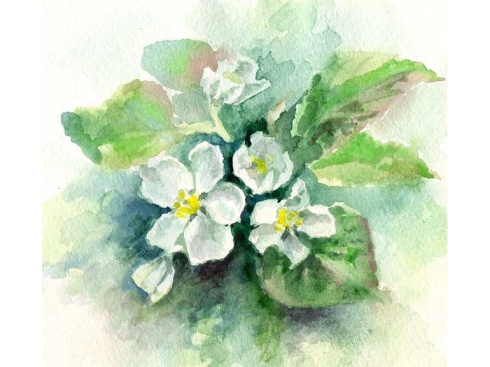 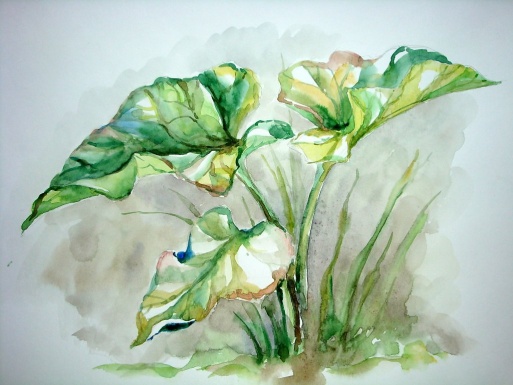 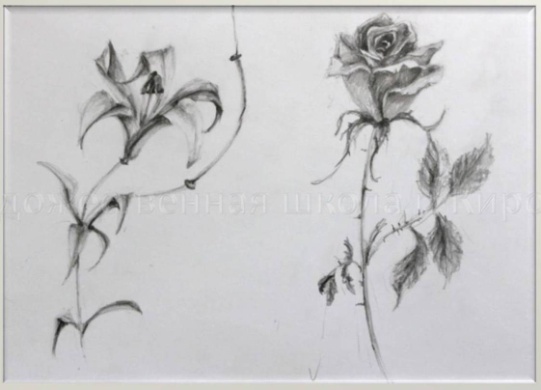 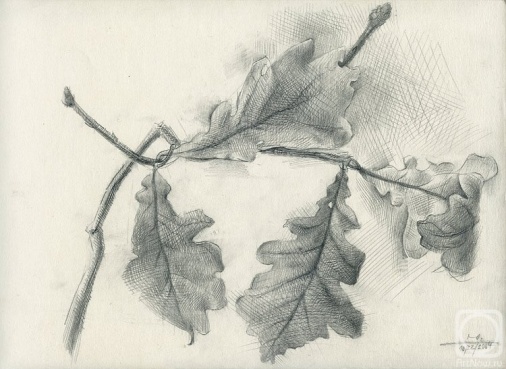 Примеры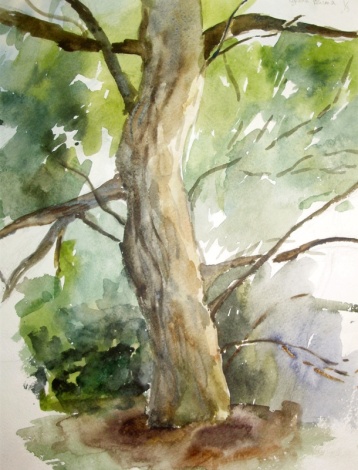 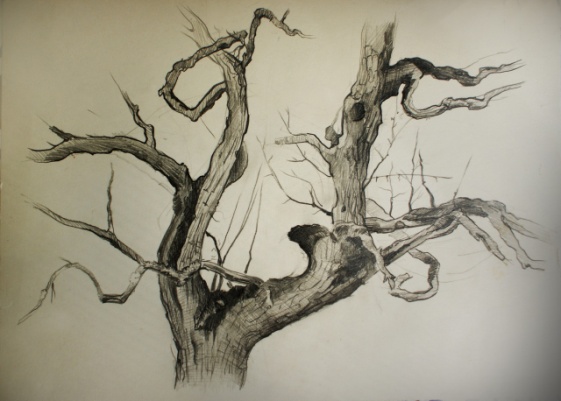 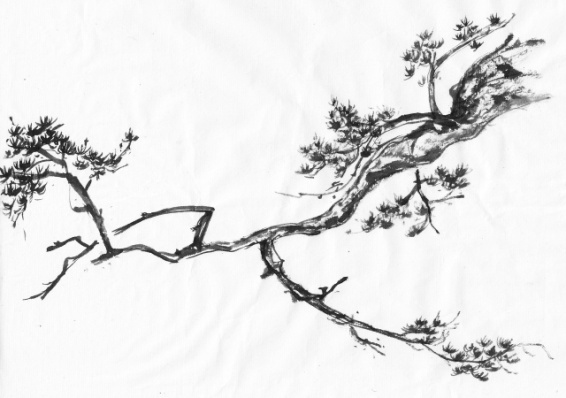 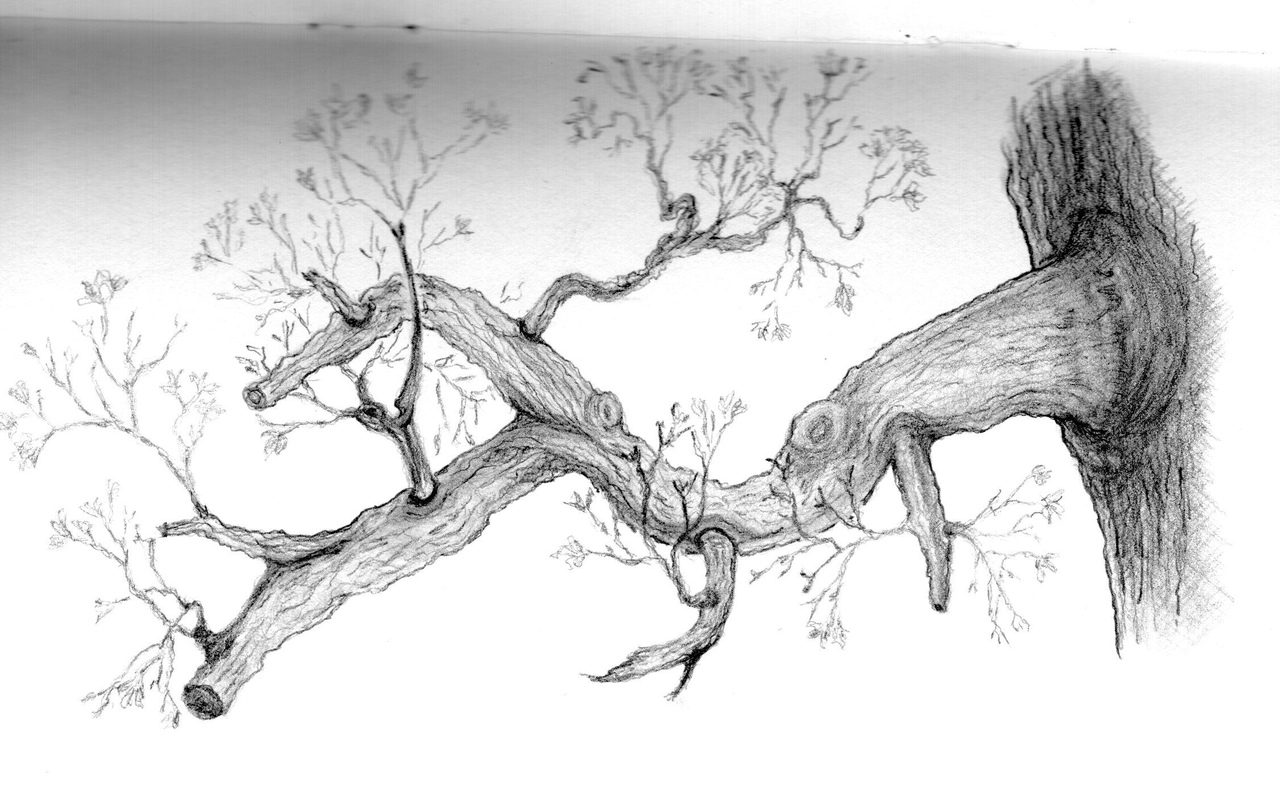 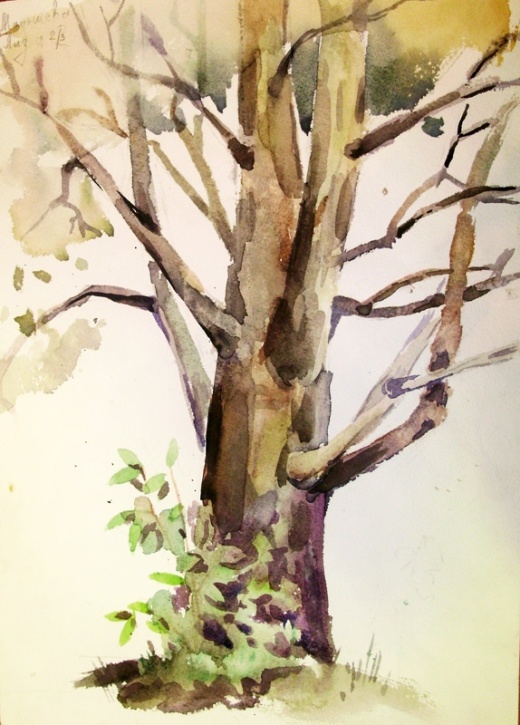 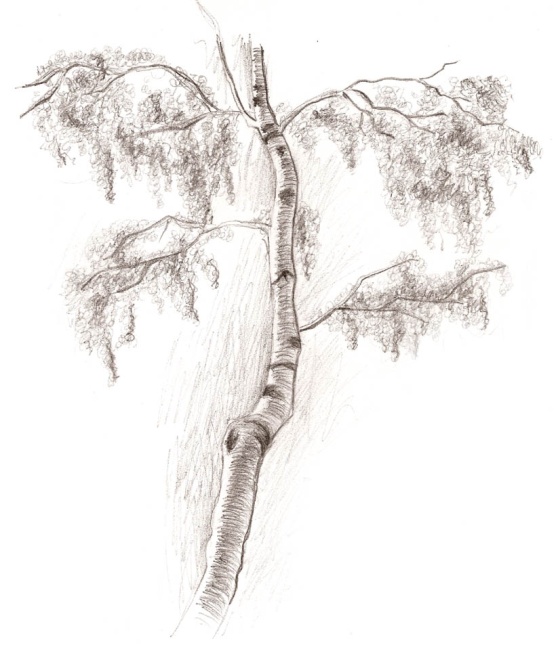 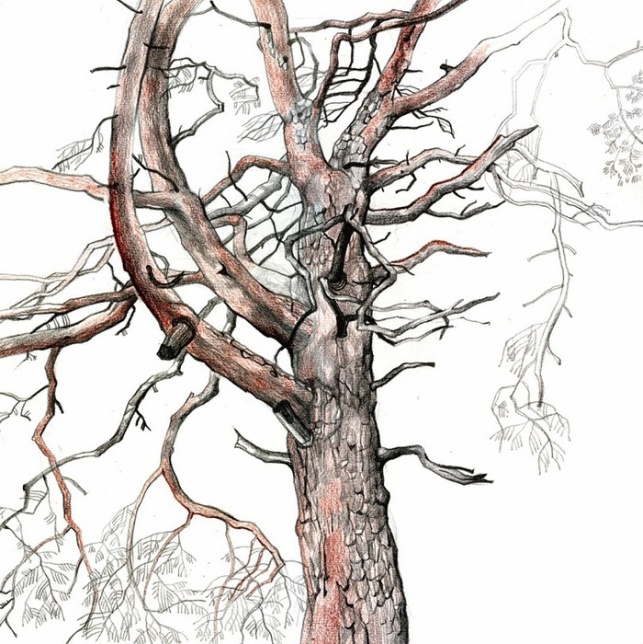 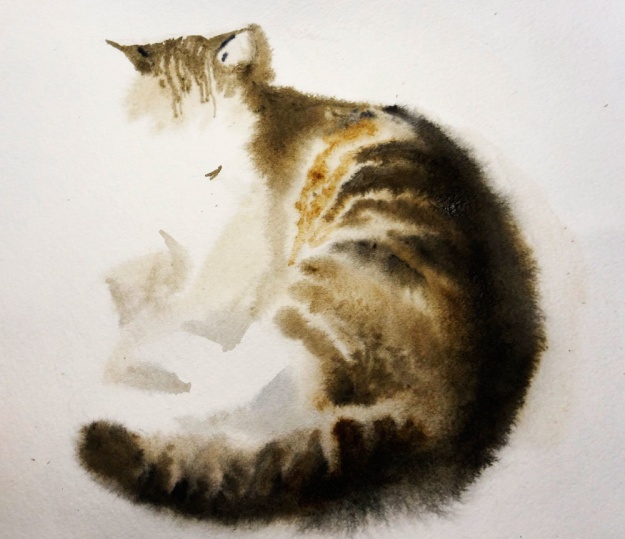 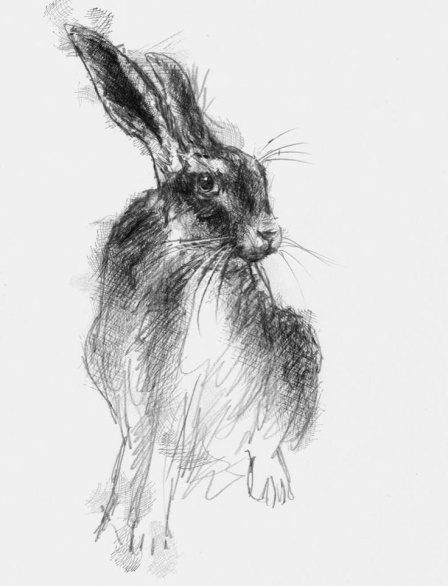 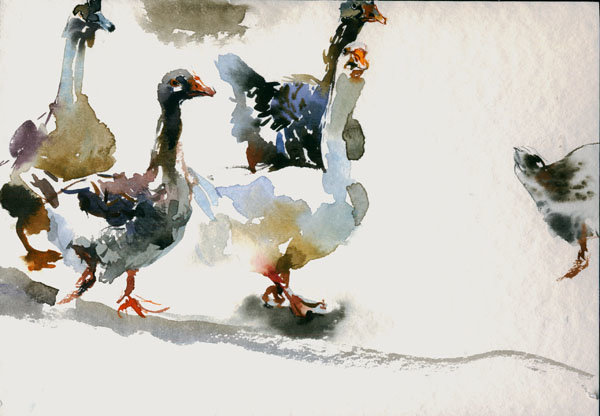 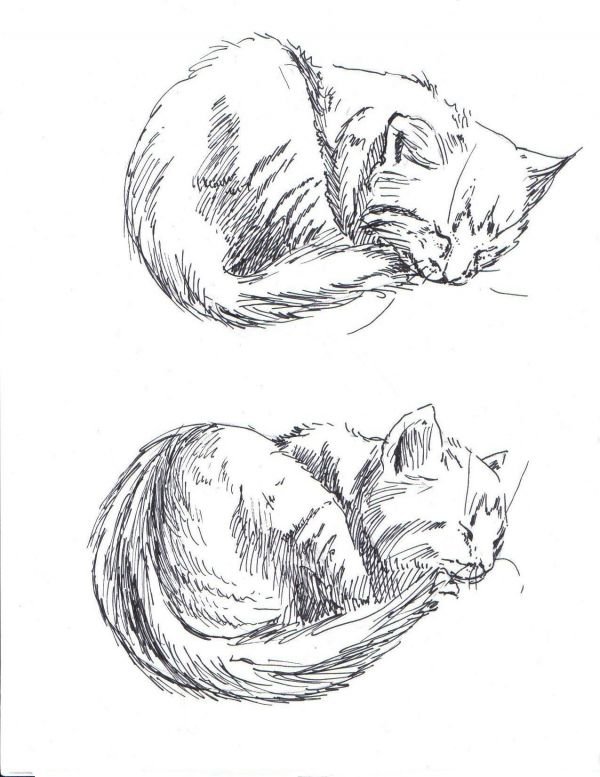 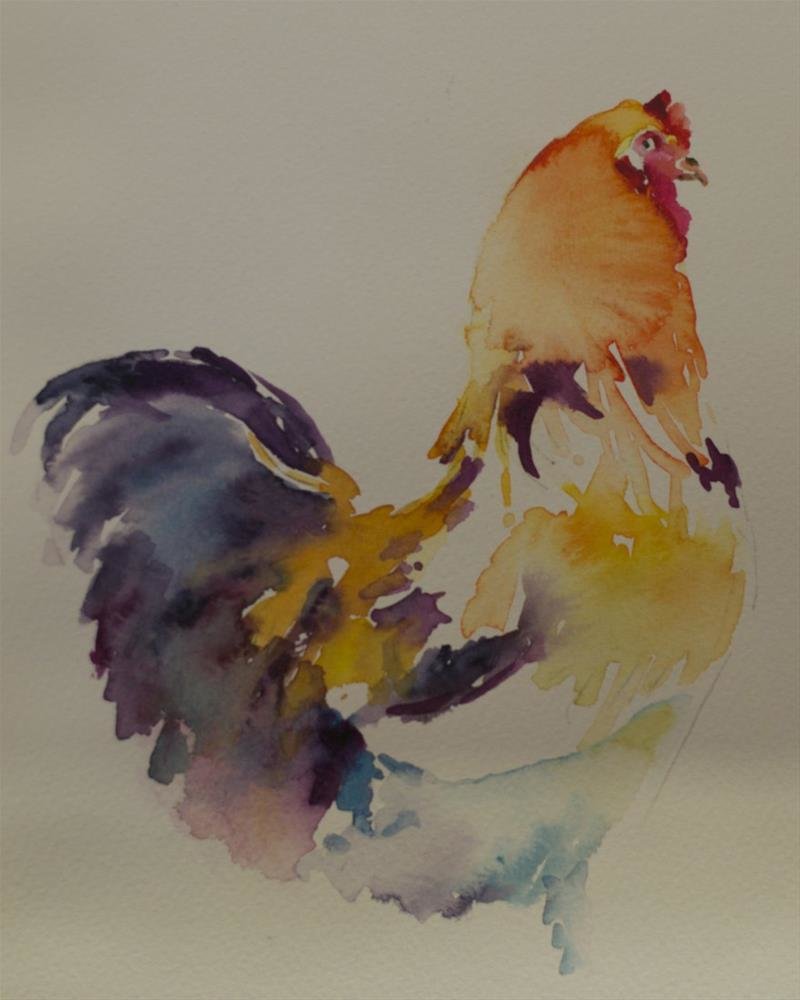 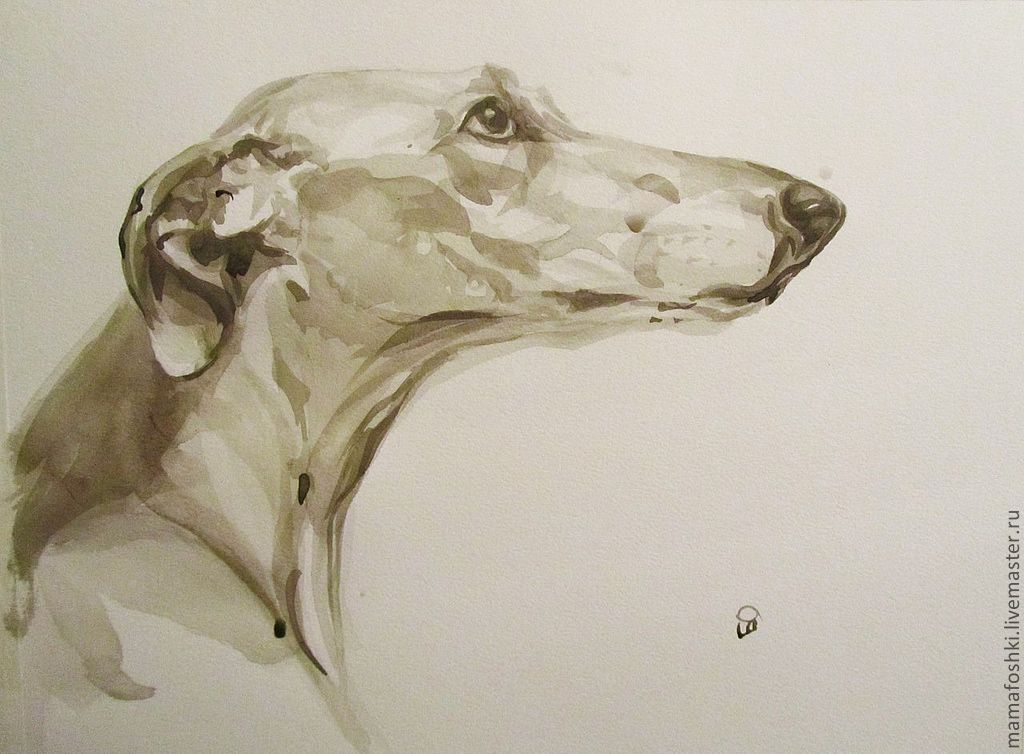 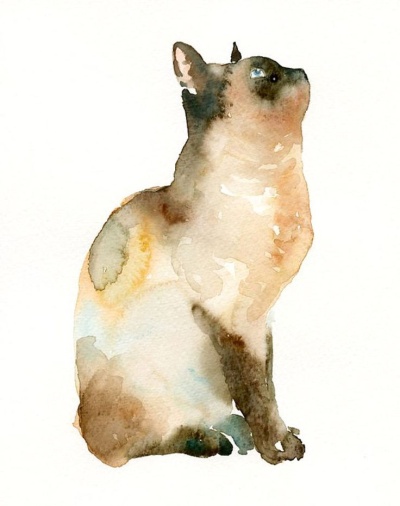 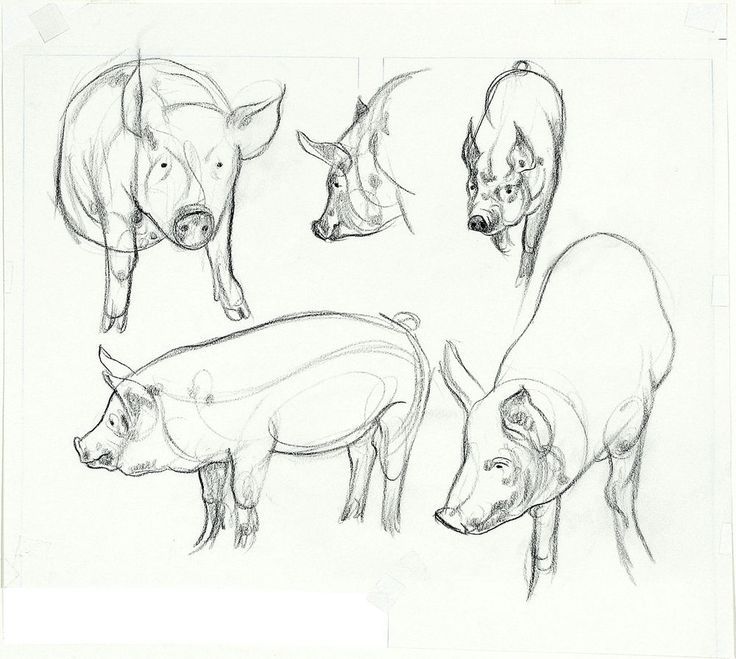 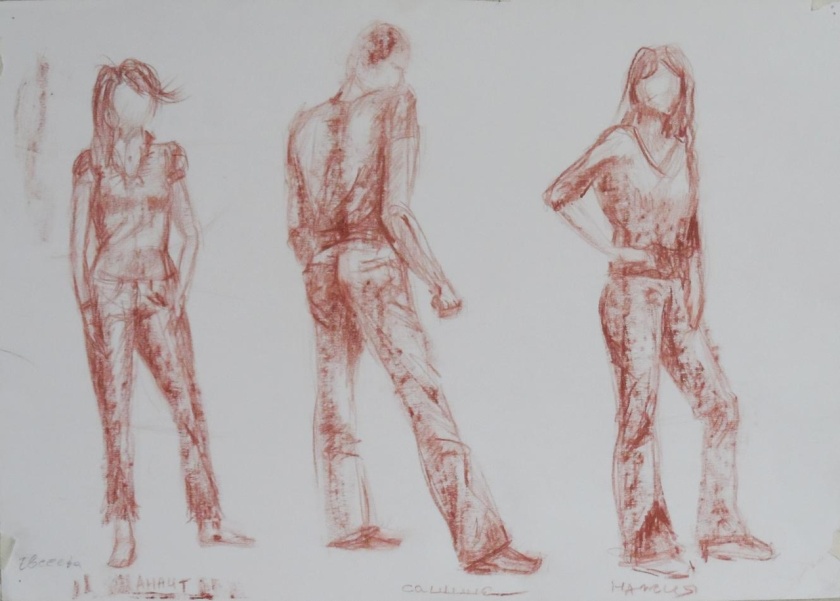 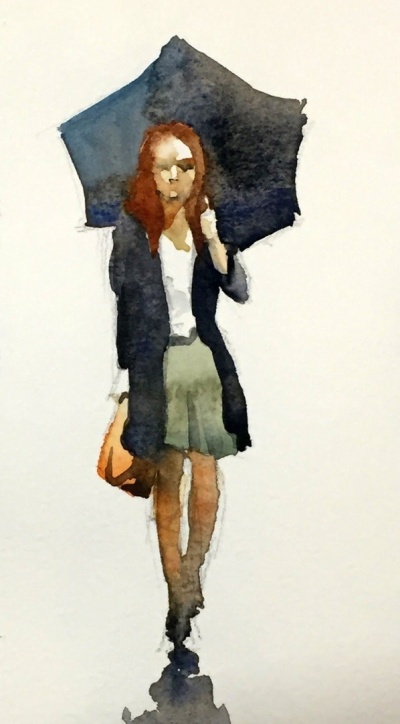 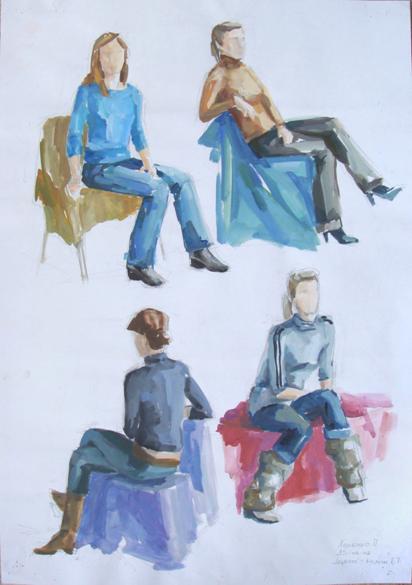 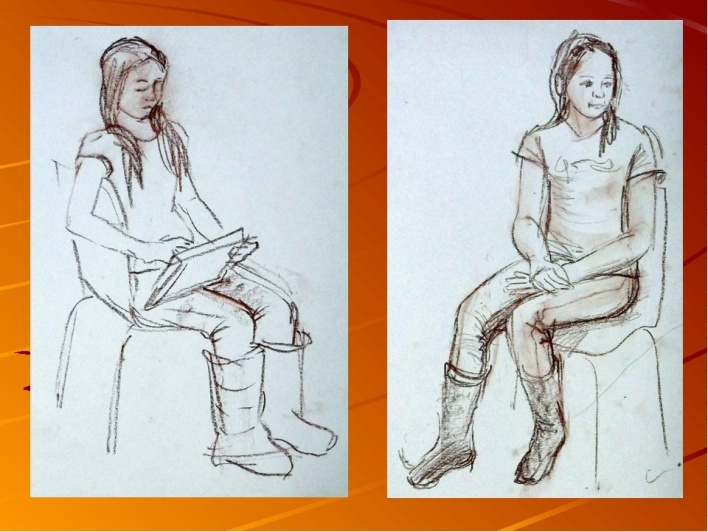 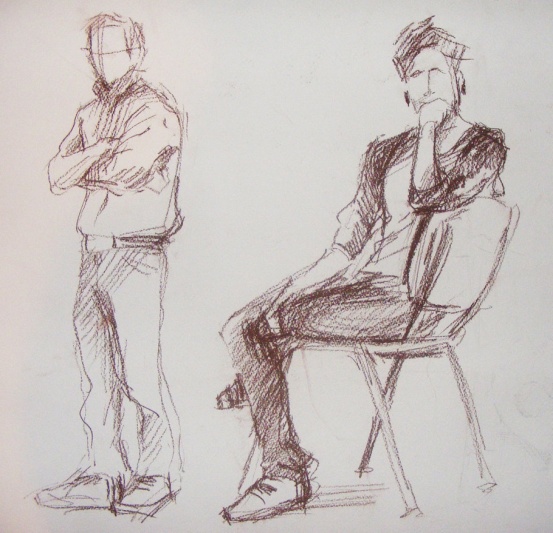 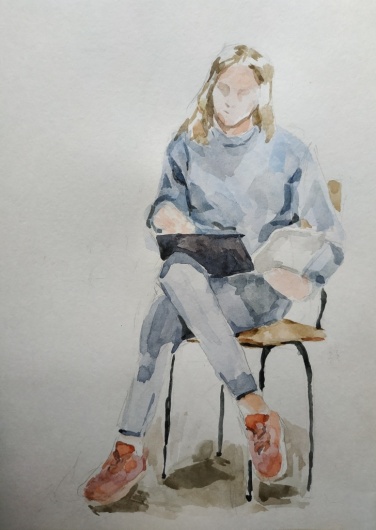 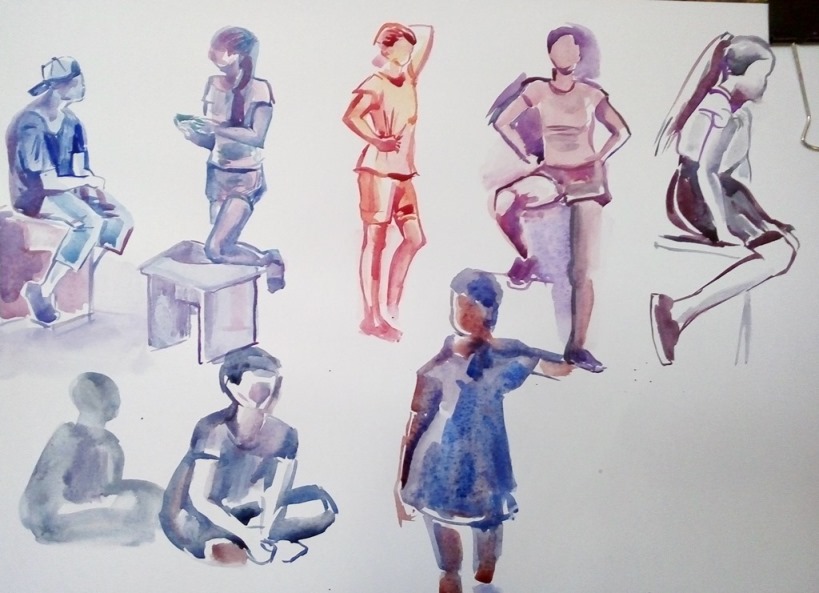 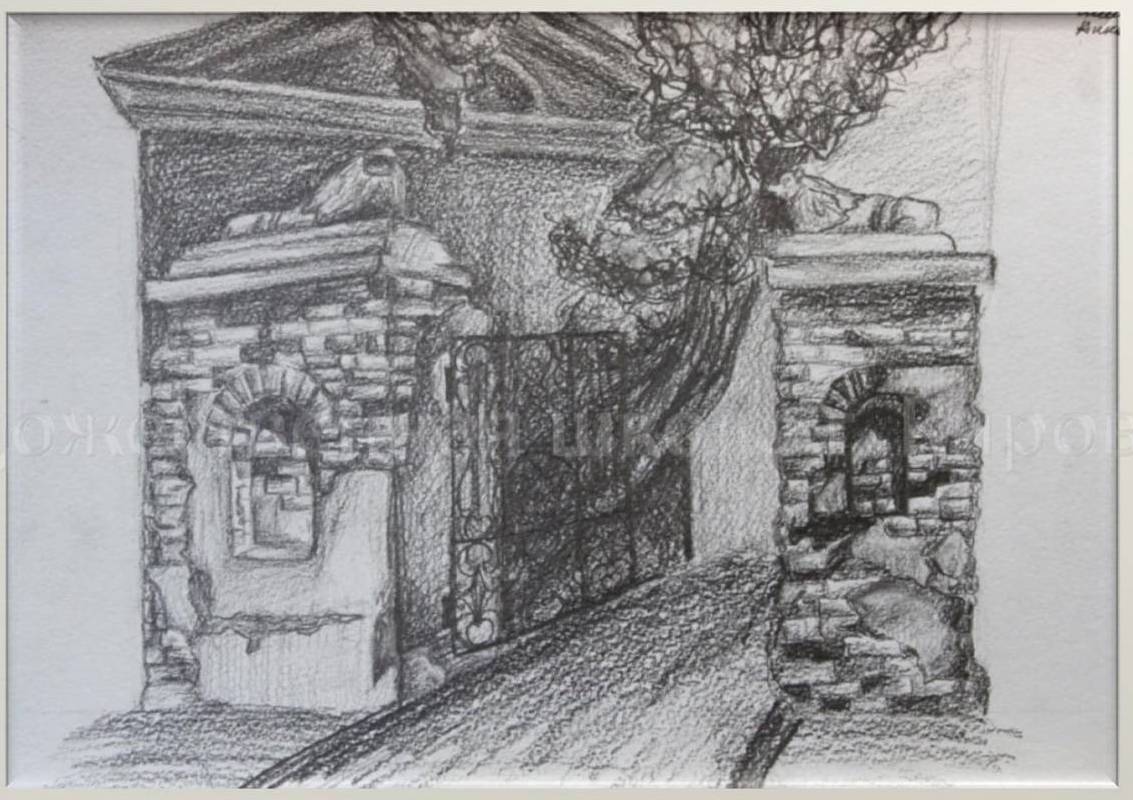 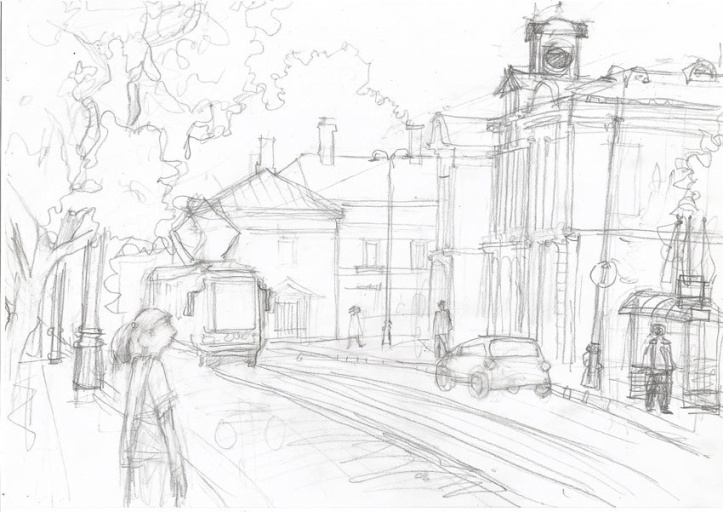 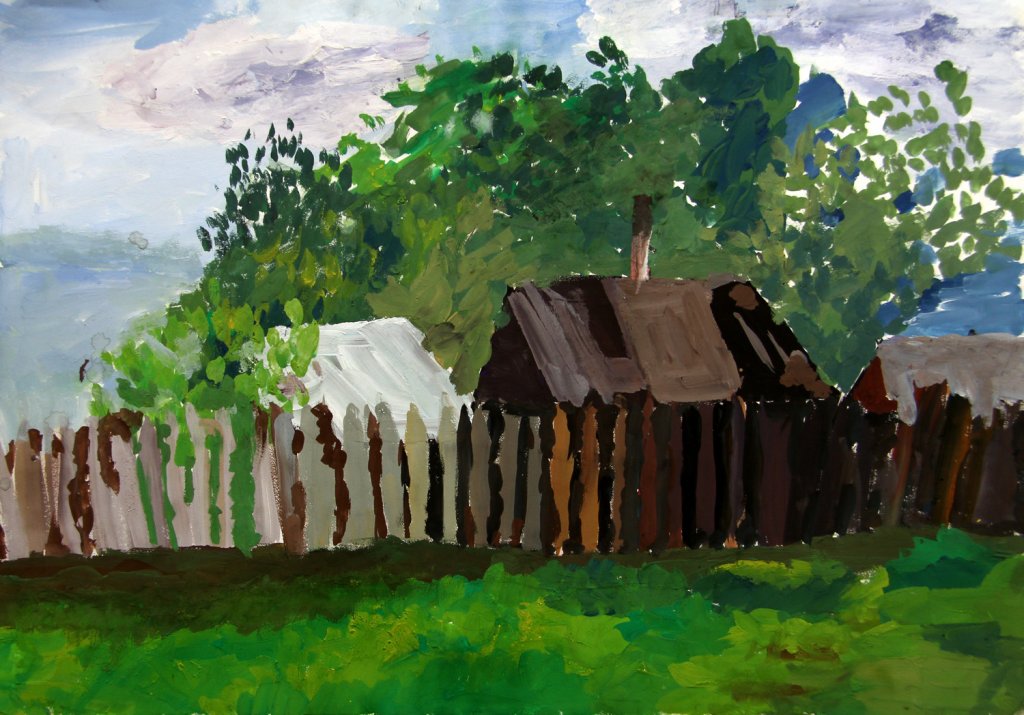 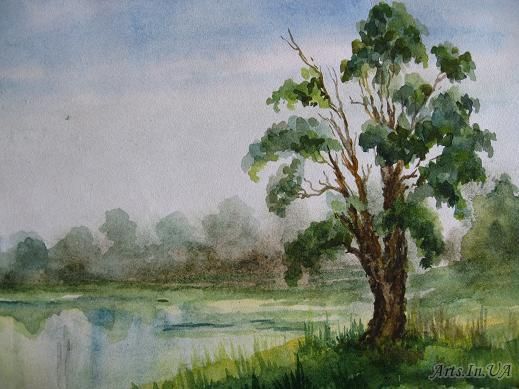 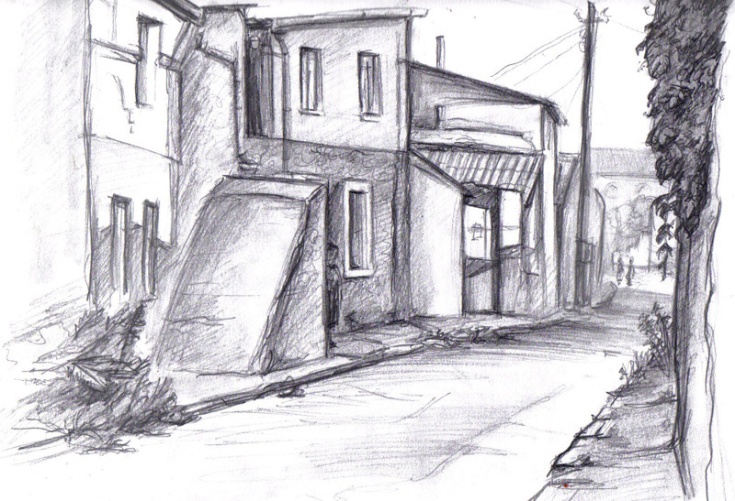 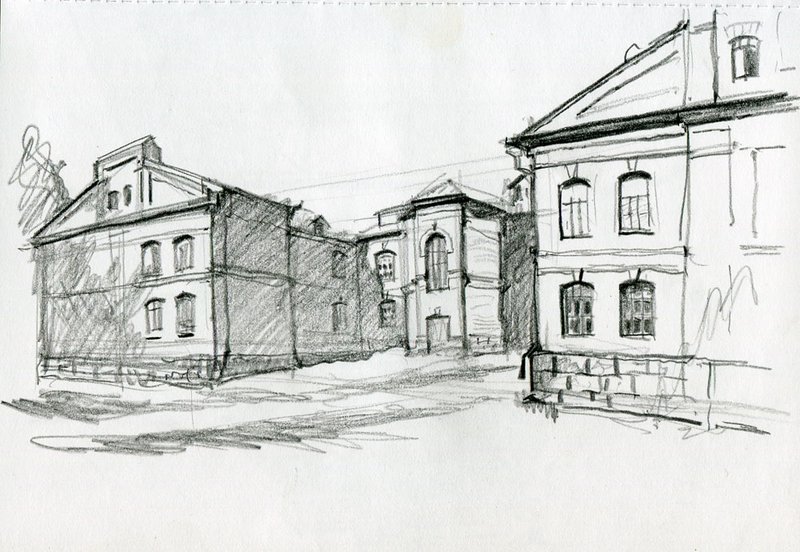 День неделиЗаданиеМатериалыПонедельник 1 июняЗарисовки и этюды цветов, растений, трав и т.д. Задачи: композиция в листе, художественная выразительность, цветовая гармония.Материалы: простые и цветные карандаши, гелиевая ручка, линеры, акварель, гуашь. Бумага простая или тонированная. Для акварели лучше приобрести специальную бумагу. Формат А - 4. Количество – 3-4 листаДень неделиЗаданиеМатериалыВторник – 2 июняЗарисовки и этюды деревьев, веток деревьев. Можно взять часть ствола с ветками. Задачи: композиция в листе, художественная выразительность, цветовая гармония.Материалы: всё, что есть из графических и живописных средств, но чтобы было разнообразие.Бумага простая или тонированная. Для акварели лучше приобрести специальную бумагу. Формат А - 4. Количество – 3-4 листаДень неделиЗаданиеМатериалыСреда – 3 июняНаброски, зарисовки домашних животных Задачи: композиция в листе, художественная выразительность, цветовая гармония.Материалы: всё, что есть из графических и живописных средств, но чтобы было разнообразие.Бумага простая или тонированная. Для акварели лучше приобрести специальную бумагу. Формат А - 4. Количество – 3 листаДень неделиЗаданиеМатериалыЧетверг – 4 июняНаброски, этюды и зарисовки фигуры человека в статичных позах и не сложном движении. Задачи: композиция в листе, художественная выразительность, цветовая гармония.Материалы: всё, что есть из графических и живописных средств, но чтобы было разнообразие.Бумага простая или тонированная. Для акварели лучше приобрести специальную бумагу. Формат А - 4. Количество – 3 листаДень неделиЗаданиеМатериалыПятница – 5 июняНаброски, этюды, зарисовки улочки в перспективе (очень сложное не берём), несложного пространственного пейзажа с 3 планами. Задачи: композиция в листе, художественная выразительность, цветовая гармония.Материалы: всё, что есть из графических и живописных средств, но чтобы было разнообразие.Бумага простая или тонированная. Для акварели лучше приобрести специальную бумагу. Формат А - 4. Количество – 2-3 листа